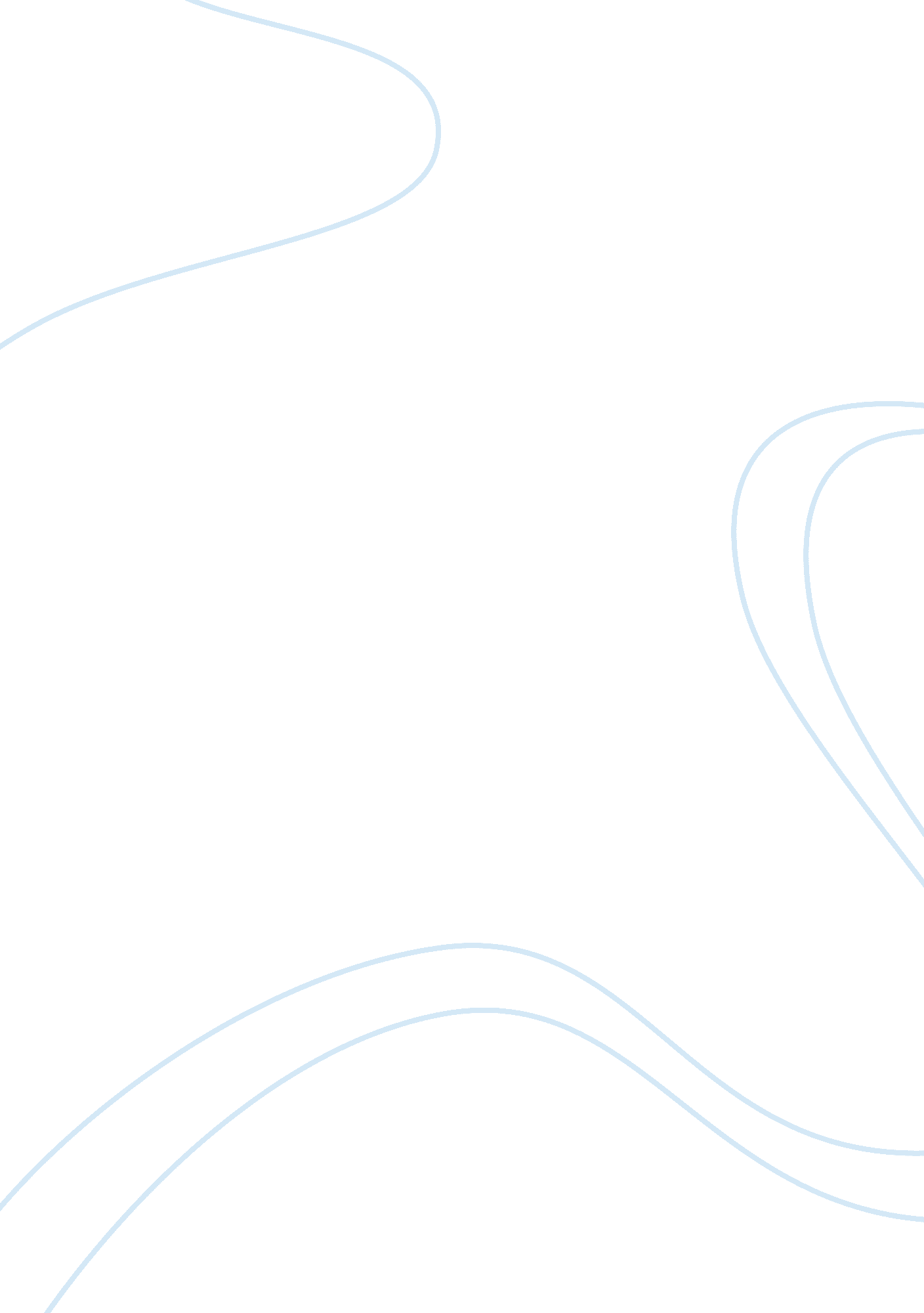 John smith 2History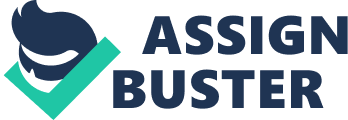 Captain John Smith Jamestown Rediscovery accessed through this web address: http apva. org/rediscovery/page. php? page_id= 25 
This site generally explains the adventures of Captain John Smith including his place of origin. He was born in Willoughby, England in 1580. At the age of 16 after the death of his father, he started his adventures by travelling and first joined France as a volunteer to fight for the independence of the Dutch from Spain (Apva. org). He further left and finally ended up in the United States as a settler with the objective of colonizing Virginia. He settled in Jamestown. Furthermore, he was granted permission by Prince Charles to name the Maine and Massachusetts Bay area as New England. However, after suffering from burns from gun powder he returned to England to receive treatment, never to return to the ‘ new world’ again. He died at the age of 51 years (Apva. org). 
The site portrays topics on colonization, war for independence, business for profit motive through the Virginia company as well as diseases. There is a picture of Smith to the right of the page and above it at the top right corner there is an artifact looking like a broken medallion. The medallion has a picture which looks like that of Smith. On the other hand, there are extra links which offer more information about Jamestown, history, resources, publications, findings, and exhibits. The interactive features of this site include a platform for support, contact information of the site creators and a video link at the bottom of the page. 
The site has interesting graphics that are user friendly. The information is very enlighting and it offers an insight on the history that many people are not aware of. However, I fail to understand how Smith was a survivor in every extreme situation he was in. The most interesting things are how Smith survived and how he was a lucky man to having beautiful women and more so how adventurous and a leader he was. However, there is bias in the information that Smith was a boastful man while no literature can clearly account how he was. Conclusively, the site is educative, interesting and I would recommend for others to explore it. 
Works Cited 
Apva. org,. Captain John Smith -- Jamestown Rediscovery. N. p., 2014. Web. 21 Nov. 2014. 